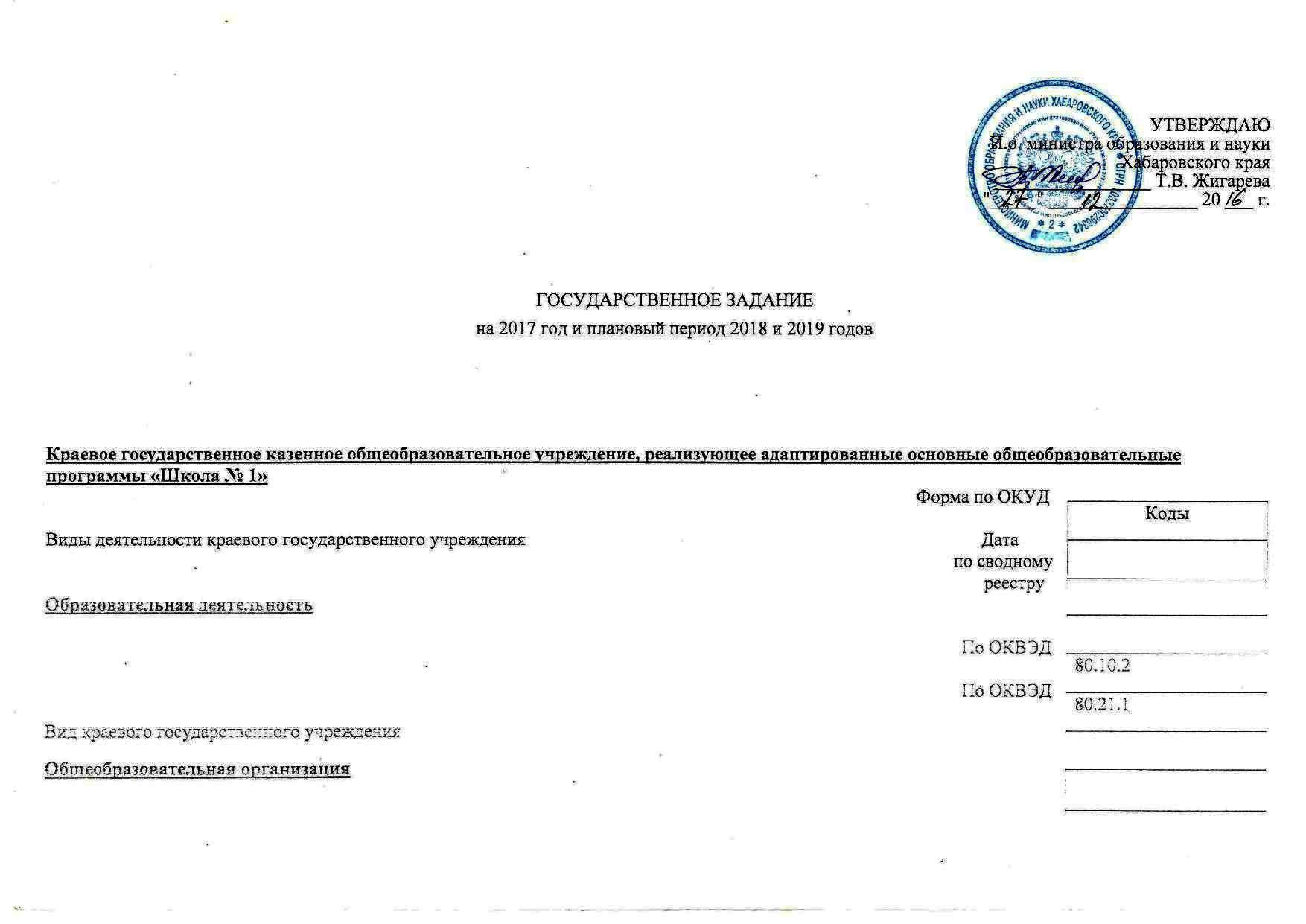 УТВЕРЖДАЮИ.о. министра образования и науки Хабаровского края_________________ Т.В. Жигарева"_____" ________________ 20 ___ г.ГОСУДАРСТВЕННОЕ ЗАДАНИЕна 2017 год и плановый период 2018 и 2019 годовКраевое государственное казенное общеобразовательное учреждение, реализующее адаптированные основные общеобразовательные программы «Школа № 1»                                                                                                                                                                                          Форма по ОКУДВиды деятельности краевого государственного учреждения                                                                                                  Датапо сводному                                                                                                                                                                                                       реестру Образовательная деятельность                                                                                                                                                                                                                                                                                                                                                 По ОКВЭД                                                                                                                                                                                                                                                                                                                                                                                                                                                                                                                                                                                                                     По ОКВЭДВид краевого государственного учреждения Общеобразовательная организацияЧасть 1. Сведения об оказываемых государственных услугах1Раздел I1.1.Наименование государственной услуги реализация адаптированных основных общеобразовательных программ для детей   с умственной отсталостью                                                                                                                                                                                                                                                                                                                                                                                                                                               Уникальный                                                                                                                                                                                              номер по базовому                                                                                                                                                                                                    (отраслевому)                                                                                                                                                                                                          перечню1.1.2. Категории потребителей государственной услуги физические лица с умственной отсталостью (интеллектуальными нарушениями)1.1.3.2. Показатели, характеризующие объем государственной услуги:1.1.4. Нормативные правовые акты, устанавливающие размер платы (цену, тариф) либо порядок ее (его) установления:1.1.5. Порядок оказания государственной услуги:1.1.5.1. Нормативные правовые акты, регулирующие порядок оказания государственной услуги- Федеральный закон от 29 декабря 2012 г. N 273-ФЗ "Об образовании в Российской Федерации";- Приказ Минобразования Российской Федерации от 10.04.2002 N 29/2065-п «Об утверждении учебных планов специальных (коррекционных) образовательных учреждений для обучающихся, воспитанников с отклонениями в развитии»;- Приказ Министерство образования и науки Российской Федерации от 12 марта 2014 г. № 177 «Об утверждении порядка и условий осуществления перевода обучающихся из одной организации, осуществляющей образовательную деятельность по образовательным программам начального общего, основного общего и среднего общего образования, в другие организации, осуществляющие образовательную деятельность по образовательным программам соответствующих уровня и направленности»;- Распоряжение министерства образования и науки Хабаровского края от 27.02.2015 г. № 335 "Об утверждении ведомственного перечня государственных услуг (работ), оказываемых (выполняемых) краевыми государственными организациями, подведомственными министерству образования и науки Хабаровского края, в качестве основных видов деятельности"; 	- Приказ Минобрнауки России от 30.08.2013г.№ 1015 «Об утверждении Порядка организации и осуществления образовательной деятельности по основным общеобразовательным программам – образовательным программам начального общего, основного общего и среднего общего образования (с изменениями на 28 мая 2014 года);- Распоряжение министерства образования и науки края от 15.07.2016 № 1317 "О внесении изменений в ведомственный перечень государственных услуг (работ), оказываемых (выполняемых) краевыми государственными организациями, подведомственными министерству образования и науки Хабаровского края, в качестве основных видов деятельности, утвержденный распоряжением министерства образования и науки Хабаровского края от 27 февраля 2015 г. № 335".1.1.5.2. Порядок информирования потенциальных потребителей государственной услуги:Раздел 22.1.Наименование государственной услуги реализация дополнительных общеразвивающих программ                 Уникальный                                                                                                                                                                                             номер по базовому                                                                                                                                                                                                    (отраслевому)                                                                                                                                                                                                          перечню2.1.2. Категории потребителей государственной услуги физические лица2.1.3.2. Показатели, характеризующие объем государственной услуги:2.1.4. Нормативные правовые акты, устанавливающие размер платы (цену, тариф) либо порядок ее (его) установления:2.1.5.Порядок оказания государственной услуги:2.1.5.1. Нормативные правовые акты, регулирующие порядок оказания государственной услуги- Федеральный закон от 29 декабря 2012 г. N 273-ФЗ "Об образовании в Российской Федерации";- Распоряжение министерства образования и науки Хабаровского края от 27.02.2015 г. № 335 "Об утверждении ведомственного перечня государственных услуг (работ), оказываемых (выполняемых) краевыми государственными организациями, подведомственными министерству образования и науки Хабаровского края, в качестве основных видов деятельности"; - Приказ Минобрнауки России от 30.08.2013г.№ 1015 «Об утверждении Порядка организации и осуществления образовательной деятельности по основным общеобразовательным программам – образовательным программам начального общего, основного общего и среднего общего образования (с изменениями на 28 мая 2014 года);- Распоряжение министерства образования и науки края от 15.07.2016 № 1317 "О внесении изменений в ведомственный перечень государственных услуг (работ), оказываемых (выполняемых) краевыми государственными организациями, подведомственными министерству образования и науки Хабаровского края, в качестве основных видов деятельности, утвержденный распоряжением министерства образования и науки Хабаровского края от 27 февраля 2015 г. № 335".2.1.5.2. Порядок информирования потенциальных потребителей государственной услуги:Раздел 33.1.Наименование государственной услуги  предоставление питания                                                                           Уникальный                                                                                                                                                                                             номер по базовому                                                                                                                                                                                                    (отраслевому)                                                                                                                                                                                                        перечню3.1.2. Категории потребителей государственной услуги физические лица3.1.3.2. Показатели, характеризующие объем государственной услуги:3.1.4. Нормативные правовые акты, устанавливающие размер платы (цену, тариф) либо порядок ее (его) установления:3.1.5. Порядок оказания государственной услуги:3.1.5.1. Нормативные правовые акты, регулирующие порядок оказания государственной услуги             - Конституция Российской Федерации- Федеральный закон от 29 декабря 2012 г. N 273-ФЗ "Об образовании в Российской Федерации";- Федеральный закон РФ от 08.05.2010г. № 83 – ФЗ «О внесении изменений в отдельные законодательные акты Российской Федерации в связи с совершенствованием правового положения государственных (муниципальных) учреждений»- Распоряжение министерства образования и науки Хабаровского края от 27.02.2015 г. № 335 "Об утверждении ведомственного перечня государственных услуг (работ), оказываемых (выполняемых) краевыми государственными организациями, подведомственными министерству образования и науки Хабаровского края, в качестве основных видов деятельности"; - Распоряжение министерства образования и науки края от 15.07.2016 № 1317 "О внесении изменений в ведомственный перечень государственных услуг (работ), оказываемых (выполняемых) краевыми государственными организациями, подведомственными министерству образования и науки Хабаровского края, в качестве основных видов деятельности, утвержденный распоряжением министерства образования и науки Хабаровского края от 27 февраля 2015 г. № 335".3.1.5.2. Порядок информирования потенциальных потребителей государственной услуги:Раздел 44.1.Наименование государственной услуги реализация адаптированных основных общеобразовательных программ для детей   с умственной отсталостью                                                                                                                                                                                                                                                                                                                                                                                                                                               Уникальный                                                                                                                                                                                              номер по базовому                                                                                                                                                                                                    (отраслевому)                                                                                                                                                                                                          перечню4.1.2. Категории потребителей государственной услуги физические лица с умственной отсталостью (интеллектуальными нарушениями)4.1.3.2. Показатели, характеризующие объем государственной услуги:4.1.4. Нормативные правовые акты, устанавливающие размер платы (цену, тариф) либо порядок ее (его) установления:4.1.5. Порядок оказания государственной услуги:4.1.5.1. Нормативные правовые акты, регулирующие порядок оказания государственной услуги- Федеральный закон от 29 декабря 2012 г. N 273-ФЗ "Об образовании в Российской Федерации";- Приказ Минобразования Российской Федерации от 10.04.2002 N 29/2065-п «Об утверждении учебных планов специальных (коррекционных) образовательных учреждений для обучающихся, воспитанников с отклонениями в развитии»;- Приказ Министерство образования и науки Российской Федерации от 12 марта 2014 г. № 177 «Об утверждении порядка и условий осуществления перевода обучающихся из одной организации, осуществляющей образовательную деятельность по образовательным программам начального общего, основного общего и среднего общего образования, в другие организации, осуществляющие образовательную деятельность по образовательным программам соответствующих уровня и направленности»;- Распоряжение министерства образования и науки Хабаровского края от 27.02.2015 г. № 335 "Об утверждении ведомственного перечня государственных услуг (работ), оказываемых (выполняемых) краевыми государственными организациями, подведомственными министерству образования и науки Хабаровского края, в качестве основных видов деятельности"; 	- Приказ Минобрнауки России от 30.08.2013г.№ 1015 «Об утверждении Порядка организации и осуществления образовательной деятельности по основным общеобразовательным программам – образовательным программам начального общего, основного общего и среднего общего образования (с изменениями на 28 мая 2014 года);- Распоряжение министерства образования и науки края от 15.07.2016 № 1317 "О внесении изменений в ведомственный перечень государственных услуг (работ), оказываемых (выполняемых) краевыми государственными организациями, подведомственными министерству образования и науки Хабаровского края, в качестве основных видов деятельности, утвержденный распоряжением министерства образования и науки Хабаровского края от 27 февраля 2015 г. № 335".4.1.5.2. Порядок информирования потенциальных потребителей государственной услуги:Часть 2. Прочие сведения о государственном задании 1. Основания для досрочного прекращения выполнения государственного задания - ликвидация учреждения;- реорганизация учреждения;- исключение государственной услуги из ведомственного перечня государственных услуг.2. Иная информация, необходимая для выполнения (контроля за выполнением) государственного задания - нет3. Порядок контроля за выполнением государственного задания4. Требования к отчетности о выполнении государственного задания 4.1. Периодичность представления отчетов о выполнении государственного задания - 2 раза в год4.2. Сроки представления отчетов о выполнении государственного задания до 15 июля, 15 декабря ежегодно.4.3. Иные требования к отчетности о выполнении государственного задания - нет5. Иные показатели, связанные с выполнением государственного задания - нет_________________Коды80.10.280.21.11.1.3. Показатели, характеризующие объем и (или) качество государственной услуги1.1.3.1.Показатели, характеризующие качество государственной услуги:1.1.3. Показатели, характеризующие объем и (или) качество государственной услуги1.1.3.1.Показатели, характеризующие качество государственной услуги:1.1.3. Показатели, характеризующие объем и (или) качество государственной услуги1.1.3.1.Показатели, характеризующие качество государственной услуги:1.1.3. Показатели, характеризующие объем и (или) качество государственной услуги1.1.3.1.Показатели, характеризующие качество государственной услуги:1.1.3. Показатели, характеризующие объем и (или) качество государственной услуги1.1.3.1.Показатели, характеризующие качество государственной услуги:1.1.3. Показатели, характеризующие объем и (или) качество государственной услуги1.1.3.1.Показатели, характеризующие качество государственной услуги:1.1.3. Показатели, характеризующие объем и (или) качество государственной услуги1.1.3.1.Показатели, характеризующие качество государственной услуги:1.1.3. Показатели, характеризующие объем и (или) качество государственной услуги1.1.3.1.Показатели, характеризующие качество государственной услуги:Уникальныйномеррее-стро-войзаписиПоказатель,характеризующий содержание государственной услугиПоказатель,характеризующий содержание государственной услугиПоказатель,характеризующий содержание государственной услугиПоказатель, характеризующий условия (формы) оказания государственной услугиПоказатель, характеризующий условия (формы) оказания государственной услугиПоказатель качества государственной услугиПоказатель качества государственной услугиПоказатель качества государственной услугиЗначения показателей качества государственной услугиЗначения показателей качества государственной услугиЗначения показателей качества государственной услугиУникальныйномеррее-стро-войзаписиКатегории потребителей Место обученияФормы образования и формы реализации образовательных программ наименованиепоказателяединица измерения по ОКЕИединица измерения по ОКЕИ2017 год2018 год (1-й год планового периода)2019 год (2-й год планового периода)2019 год (2-й год планового периода)Уникальныйномеррее-стро-войзаписиКатегории потребителей Место обученияФормы образования и формы реализации образовательных программ наименованиепоказателяединица измерения по ОКЕИединица измерения по ОКЕИ(очереднойфинансовыйгод)2018 год (1-й год планового периода)2019 год (2-й год планового периода)2019 год (2-й год планового периода)Уникальныйномеррее-стро-войзаписиКатегории потребителей Место обученияФормы образования и формы реализации образовательных программ наименованиепоказателянаименованиекод(очереднойфинансовыйгод)2018 год (1-й год планового периода)2019 год (2-й год планового периода)2019 год (2-й год планового периода)1234567891011121211Д39000400100001000100Обучающиеся с ограниченными возможностями здоровья (ОВЗ)Не указаноочнаяУровень освоения обучающимися адаптированной основной общеобразовательной программы %00110010010010011Д39000400100001000100Обучающиеся с ограниченными возможностями здоровья (ОВЗ)Не указаноочнаяПолнота реализации адаптированной основной общеобразовательной программы %00299,599,599,599,5УникальныйномерреестровойзаписиПоказатель,характеризующийсодержаниегосударственной услугиПоказатель,характеризующийсодержаниегосударственной услугиПоказатель,характеризующийсодержаниегосударственной услугиПоказатель, характеризующий условия (формы) оказания государственной услугиПоказатель, характеризующий условия (формы) оказания государственной услугиПоказатель объема государственной услугиПоказатель объема государственной услугиПоказатель объема государственной услугиЗначениепоказателя объема государственной услугиЗначениепоказателя объема государственной услугиЗначениепоказателя объема государственной услугиСреднегодовой размер платы (цена, тариф)Среднегодовой размер платы (цена, тариф)Среднегодовой размер платы (цена, тариф)УникальныйномерреестровойзаписиКатегории потребителей Место обученияФормы образования и формы реализации образовательных программ наименованиепоказателяединица измерения по ОКЕИединица измерения по ОКЕИ2017  год201820192017 год2018 год (1-й год планового периода)2019 год (2-й год планового периода)УникальныйномерреестровойзаписиКатегории потребителей Место обученияФормы образования и формы реализации образовательных программ наименованиепоказателяединица измерения по ОКЕИединица измерения по ОКЕИ2017  годгод(1-й год планового периода)год(2-й год планового периода)2017 год2018 год (1-й год планового периода)2019 год (2-й год планового периода)УникальныйномерреестровойзаписиКатегории потребителей Место обученияФормы образования и формы реализации образовательных программ наименованиепоказателяединица измерения по ОКЕИединица измерения по ОКЕИ(очереднойфинансовый год)год(1-й год планового периода)год(2-й год планового периода)(очередной финансовый год)2018 год (1-й год планового периода)2019 год (2-й год планового периода)УникальныйномерреестровойзаписиКатегории потребителей Место обученияФормы образования и формы реализации образовательных программ наименованиепоказателянаименованиекод(очереднойфинансовый год)год(1-й год планового периода)год(2-й год планового периода)(очередной финансовый год)2018 год (1-й год планового периода)2019 год (2-й год планового периода)12345678910111213141511Д39000400100001000100обучающиеся с ограниченными возможностями здоровьяНе указаноочная Число обучающихсячеловек001165165165Нормативный правовой актНормативный правовой актНормативный правовой актНормативный правовой актНормативный правовой актвидпринявшийоргандатаномернаименование12345СпособинформированияСостав размещаемой информацииЧастота обновления информацииНаправление информации учредителюИнформация о процедуре предоставления государственной услуги2 раза в годНа Интернет-ресурсах (школьный сайт)Информация о процедуре предоставления государственной услугиежегодноСредствами телефонной связиИнформация о процедуре предоставления государственной услугиежегодноСредствами массовой информацииИнформация о процедуре предоставления государственной услуги1 раз в годНа специальных информационных стендах учрежденияИнформация о процедуре предоставления государственной услугив течение учебного года2.1.3.2.1.3.1.Показатели, характеризующие объем и (или) качество государственной услугиПоказатели, характеризующие качество государственной услуги:Показатели, характеризующие объем и (или) качество государственной услугиПоказатели, характеризующие качество государственной услуги:Показатели, характеризующие объем и (или) качество государственной услугиПоказатели, характеризующие качество государственной услуги:Показатели, характеризующие объем и (или) качество государственной услугиПоказатели, характеризующие качество государственной услуги:Показатели, характеризующие объем и (или) качество государственной услугиПоказатели, характеризующие качество государственной услуги:Показатели, характеризующие объем и (или) качество государственной услугиПоказатели, характеризующие качество государственной услуги:Показатели, характеризующие объем и (или) качество государственной услугиПоказатели, характеризующие качество государственной услуги:Показатели, характеризующие объем и (или) качество государственной услугиПоказатели, характеризующие качество государственной услуги:Показатели, характеризующие объем и (или) качество государственной услугиПоказатели, характеризующие качество государственной услуги:Показатели, характеризующие объем и (или) качество государственной услугиПоказатели, характеризующие качество государственной услуги:Уникальныйномеррее-стро-войзаписиПоказатель,характеризующий содержание государственной услугиПоказатель,характеризующий содержание государственной услугиПоказатель,характеризующий содержание государственной услугиПоказатель, характеризующий условия (формы) оказания государственной услугиПоказатель, характеризующий условия (формы) оказания государственной услугиПоказатель, характеризующий условия (формы) оказания государственной услугиПоказатель качества государственной услугиПоказатель качества государственной услугиПоказатель качества государственной услугиПоказатель качества государственной услугиЗначения показателей качества государственной услугиЗначения показателей качества государственной услугиЗначения показателей качества государственной услугиУникальныйномеррее-стро-войзаписиВиды образовательных программ Категории потребителей Направленность образовательной программыНаправленность образовательной программыФормы образования и формы реализации образовательных программ наименованиепоказателяединица измерения по ОКЕИединица измерения по ОКЕИ2017 год2018 год (1-й год планового периода)2019 год (2-й год планового периода)2019 год (2-й год планового периода)Уникальныйномеррее-стро-войзаписиВиды образовательных программ Категории потребителей Направленность образовательной программыНаправленность образовательной программыФормы образования и формы реализации образовательных программ наименованиепоказателяединица измерения по ОКЕИединица измерения по ОКЕИ(очереднойфинансовыйгод)2018 год (1-й год планового периода)2019 год (2-й год планового периода)2019 год (2-й год планового периода)Уникальныйномеррее-стро-войзаписиВиды образовательных программ Категории потребителей Направленность образовательной программыНаправленность образовательной программыФормы образования и формы реализации образовательных программ наименованиепоказателянаименованиекод(очереднойфинансовыйгод)2018 год (1-й год планового периода)2019 год (2-й год планового периода)2019 год (2-й год планового периода)123445667891011121211Г42003000100701007100Адаптированная образовательная программаДети с ограниченными возможностями здоровья (ОВЗ)Не указаноНе указаноочнаяДоля детей, осваивающих дополнительные образовательные программы%...0018080….808011Г42003000100701007100Адаптированная образовательная программаДети с ограниченными возможностями здоровья (ОВЗ)Не указаноНе указаноочнаяДоля детей, ставшими победителями и призерами краевых и всероссийских мероприятий%0022222УникальныйномерреестровойзаписиПоказатель,характеризующийсодержаниегосударственной услугиПоказатель,характеризующийсодержаниегосударственной услугиПоказатель,характеризующийсодержаниегосударственной услугиПоказатель, характеризующий условия (формы) оказания государственной услугиПоказатель, характеризующий условия (формы) оказания государственной услугиПоказатель объема государственной услугиПоказатель объема государственной услугиПоказатель объема государственной услугиЗначениепоказателя объема государственной услугиЗначениепоказателя объема государственной услугиЗначениепоказателя объема государственной услугиСреднегодовой размер платы (цена, тариф)Среднегодовой размер платы (цена, тариф)Среднегодовой размер платы (цена, тариф)УникальныйномерреестровойзаписиВиды образовательных программКатегория потребителейНаправленность образовательной программыФормы образования и формы реализации образовательных программнаименованиепоказателяединица измерения по ОКЕИединица измерения по ОКЕИ2017  год201820192017 год2018 год (1-й год планового периода)2019 год (2-й год планового периода)УникальныйномерреестровойзаписиВиды образовательных программКатегория потребителейНаправленность образовательной программыФормы образования и формы реализации образовательных программнаименованиепоказателяединица измерения по ОКЕИединица измерения по ОКЕИ2017  годгод(1-й год планового периода)год(2-й год планового периода)2017 год2018 год (1-й год планового периода)2019 год (2-й год планового периода)УникальныйномерреестровойзаписиВиды образовательных программКатегория потребителейНаправленность образовательной программыФормы образования и формы реализации образовательных программнаименованиепоказателяединица измерения по ОКЕИединица измерения по ОКЕИ(очереднойфинансовый год)год(1-й год планового периода)год(2-й год планового периода)(очередной финансовый год)2018 год (1-й год планового периода)2019 год (2-й год планового периода)УникальныйномерреестровойзаписиВиды образовательных программКатегория потребителейНаправленность образовательной программыФормы образования и формы реализации образовательных программнаименованиепоказателянаименованиекод(очереднойфинансовый год)год(1-й год планового периода)год(2-й год планового периода)(очередной финансовый год)2018 год (1-й год планового периода)2019 год (2-й год планового периода)12345678910111213141511Г42003000100701007100Адаптированная образовательная программаДети с ограниченными возможностями здоровья (ОВЗ)не указаноочнаяЧисло человеко-часовЧеловеко-час001685446548465484Число  обучающихсячеловек162152152Нормативный правовой актНормативный правовой актНормативный правовой актНормативный правовой актНормативный правовой актвидпринявшийоргандатаномернаименование12345СпособинформированияСостав размещаемой информацииЧастота обновления информацииНаправление информации учредителюИнформация о процедуре предоставления государственной услуги2 раза в годНа Интернет-ресурсах (школьный сайт)Информация о процедуре предоставления государственной услугиежегодноСредствами телефонной связиИнформация о процедуре предоставления государственной услугиежегодноСредствами массовой информацииИнформация о процедуре предоставления государственной услуги1 раз в годНа специальных информационных стендах учрежденияИнформация о процедуре предоставления государственной услугив течение учебного года3.1.3.3.1.3.1.Показатели, характеризующие объем и (или) качество государственной услугиПоказатели, характеризующие качество государственной услуги:Показатели, характеризующие объем и (или) качество государственной услугиПоказатели, характеризующие качество государственной услуги:Показатели, характеризующие объем и (или) качество государственной услугиПоказатели, характеризующие качество государственной услуги:Показатели, характеризующие объем и (или) качество государственной услугиПоказатели, характеризующие качество государственной услуги:Показатели, характеризующие объем и (или) качество государственной услугиПоказатели, характеризующие качество государственной услуги:Показатели, характеризующие объем и (или) качество государственной услугиПоказатели, характеризующие качество государственной услуги:Показатели, характеризующие объем и (или) качество государственной услугиПоказатели, характеризующие качество государственной услуги:Показатели, характеризующие объем и (или) качество государственной услугиПоказатели, характеризующие качество государственной услуги:Показатели, характеризующие объем и (или) качество государственной услугиПоказатели, характеризующие качество государственной услуги:Уникальныйномеррее-стро-войзаписиПоказатель,характеризующий содержание государственной услугиПоказатель,характеризующий содержание государственной услугиПоказатель,характеризующий содержание государственной услугиПоказатель,характеризующий содержание государственной услугиПоказатель, характеризующий условия (формы) оказания государственной услугиПоказатель, характеризующий условия (формы) оказания государственной услугиПоказатель качества государственной услугиПоказатель качества государственной услугиПоказатель качества государственной услугиЗначения показателей качества государственной услугиЗначения показателей качества государственной услугиЗначения показателей качества государственной услугиУникальныйномеррее-стро-войзаписинаименованиепоказателяединица измерения по ОКЕИединица измерения по ОКЕИ2017 год2018 год (1-й год планового периода)2019 год (2-й год планового периода)2019 год (2-й год планового периода)Уникальныйномеррее-стро-войзаписинаименованиепоказателяединица измерения по ОКЕИединица измерения по ОКЕИ(очереднойфинансовыйгод)2018 год (1-й год планового периода)2019 год (2-й год планового периода)2019 год (2-й год планового периода)Уникальныйномеррее-стро-войзаписинаименованиепоказателянаименованиекод(очереднойфинансовыйгод)2018 год (1-й год планового периода)2019 год (2-й год планового периода)2019 год (2-й год планового периода)12345567891011121211Д07000000000000005100Число обоснованных жалоб по предоставлению услугиштук0010000УникальныйномерреестровойзаписиПоказатель,характеризующийсодержаниегосударственной услугиПоказатель,характеризующийсодержаниегосударственной услугиПоказатель,характеризующийсодержаниегосударственной услугиПоказатель, характеризующий условия (формы) оказания государственной услугиПоказатель, характеризующий условия (формы) оказания государственной услугиПоказатель объема государственной услугиПоказатель объема государственной услугиПоказатель объема государственной услугиЗначениепоказателя объема государственной услугиЗначениепоказателя объема государственной услугиЗначениепоказателя объема государственной услугиСреднегодовой размер платы (цена, тариф)Среднегодовой размер платы (цена, тариф)Среднегодовой размер платы (цена, тариф)Уникальныйномерреестровойзаписинаименованиепоказателяединица измерения по ОКЕИединица измерения по ОКЕИ2017 год201820192017 год2018 год (1-й год планового периода)2019 год (2-й год планового периода)Уникальныйномерреестровойзаписинаименованиепоказателяединица измерения по ОКЕИединица измерения по ОКЕИ2017 годгод(1-й год планового периода)год(2-й год планового периода)2017 год2018 год (1-й год планового периода)2019 год (2-й год планового периода)Уникальныйномерреестровойзаписинаименованиепоказателяединица измерения по ОКЕИединица измерения по ОКЕИ(очереднойфинансовый год)год(1-й год планового периода)год(2-й год планового периода)(очередной финансовый год)2018 год (1-й год планового периода)2019 год (2-й год планового периода)Уникальныйномерреестровойзаписинаименованиепоказателянаименованиекод(очереднойфинансовый год)год(1-й год планового периода)год(2-й год планового периода)(очередной финансовый год)2018 год (1-й год планового периода)2019 год (2-й год планового периода)12345678910111213141511Д07000000000000005100Число обучающихсячеловек001165160160Нормативный правовой актНормативный правовой актНормативный правовой актНормативный правовой актНормативный правовой актвидпринявшийоргандатаномернаименование12345СпособинформированияСостав размещаемой информацииЧастота обновления информацииНаправление информации учредителюИнформация о процедуре предоставления государственной услуги2 раза в годНа Интернет-ресурсах (школьный сайт)Информация о процедуре предоставления государственной услугиежегодноСредствами телефонной связиИнформация о процедуре предоставления государственной услугиежегодноСредствами массовой информацииИнформация о процедуре предоставления государственной услуги1 раз в годНа специальных информационных стендах учрежденияИнформация о процедуре предоставления государственной услугив течение учебного года4.1.3. Показатели, характеризующие объем и (или) качество государственной услуги4.1.3.1.Показатели, характеризующие качество государственной услуги:4.1.3. Показатели, характеризующие объем и (или) качество государственной услуги4.1.3.1.Показатели, характеризующие качество государственной услуги:4.1.3. Показатели, характеризующие объем и (или) качество государственной услуги4.1.3.1.Показатели, характеризующие качество государственной услуги:4.1.3. Показатели, характеризующие объем и (или) качество государственной услуги4.1.3.1.Показатели, характеризующие качество государственной услуги:4.1.3. Показатели, характеризующие объем и (или) качество государственной услуги4.1.3.1.Показатели, характеризующие качество государственной услуги:4.1.3. Показатели, характеризующие объем и (или) качество государственной услуги4.1.3.1.Показатели, характеризующие качество государственной услуги:4.1.3. Показатели, характеризующие объем и (или) качество государственной услуги4.1.3.1.Показатели, характеризующие качество государственной услуги:4.1.3. Показатели, характеризующие объем и (или) качество государственной услуги4.1.3.1.Показатели, характеризующие качество государственной услуги:Уникальныйномеррее-стро-войзаписиПоказатель,характеризующий содержание государственной услугиПоказатель,характеризующий содержание государственной услугиПоказатель,характеризующий содержание государственной услугиПоказатель, характеризующий условия (формы) оказания государственной услугиПоказатель, характеризующий условия (формы) оказания государственной услугиПоказатель качества государственной услугиПоказатель качества государственной услугиПоказатель качества государственной услугиЗначения показателей качества государственной услугиЗначения показателей качества государственной услугиЗначения показателей качества государственной услугиУникальныйномеррее-стро-войзаписиКатегории потребителей Место обученияФормы образования и формы реализации образовательных программ наименованиепоказателяединица измерения по ОКЕИединица измерения по ОКЕИ2017 год2018 год (1-й год планового периода)2019 год (2-й год планового периода)2019 год (2-й год планового периода)Уникальныйномеррее-стро-войзаписиКатегории потребителей Место обученияФормы образования и формы реализации образовательных программ наименованиепоказателяединица измерения по ОКЕИединица измерения по ОКЕИ(очереднойфинансовыйгод)2018 год (1-й год планового периода)2019 год (2-й год планового периода)2019 год (2-й год планового периода)Уникальныйномеррее-стро-войзаписиКатегории потребителей Место обученияФормы образования и формы реализации образовательных программ наименованиепоказателянаименованиекод(очереднойфинансовыйгод)2018 год (1-й год планового периода)2019 год (2-й год планового периода)2019 год (2-й год планового периода)1234567891011121211Д39000400200001008100Обучающиеся с ограниченными возможностями здоровья (ОВЗ)Не указаноочнаяна домуУровень освоения обучающимися адаптированной основной общеобразовательной программы %00110010010010011Д39000400200001008100Обучающиеся с ограниченными возможностями здоровья (ОВЗ)Не указаноочнаяна домуПолнота реализации адаптированной основной общеобразовательной программы %00299,599,599,599,5УникальныйномерреестровойзаписиПоказатель,характеризующийсодержаниегосударственной услугиПоказатель,характеризующийсодержаниегосударственной услугиПоказатель,характеризующийсодержаниегосударственной услугиПоказатель, характеризующий условия (формы) оказания государственной услугиПоказатель, характеризующий условия (формы) оказания государственной услугиПоказатель объема государственной услугиПоказатель объема государственной услугиПоказатель объема государственной услугиЗначениепоказателя объема государственной услугиЗначениепоказателя объема государственной услугиЗначениепоказателя объема государственной услугиСреднегодовой размер платы (цена, тариф)Среднегодовой размер платы (цена, тариф)Среднегодовой размер платы (цена, тариф)УникальныйномерреестровойзаписиКатегории потребителей Место обученияФормы образования и формы реализации образовательных программ наименованиепоказателяединица измерения по ОКЕИединица измерения по ОКЕИ2017  год201820192017 год2018 год (1-й год планового периода)2019 год (2-й год планового периода)УникальныйномерреестровойзаписиКатегории потребителей Место обученияФормы образования и формы реализации образовательных программ наименованиепоказателяединица измерения по ОКЕИединица измерения по ОКЕИ2017  годгод(1-й год планового периода)год(2-й год планового периода)2017 год2018 год (1-й год планового периода)2019 год (2-й год планового периода)УникальныйномерреестровойзаписиКатегории потребителей Место обученияФормы образования и формы реализации образовательных программ наименованиепоказателяединица измерения по ОКЕИединица измерения по ОКЕИ(очереднойфинансовый год)год(1-й год планового периода)год(2-й год планового периода)(очередной финансовый год)2018 год (1-й год планового периода)2019 год (2-й год планового периода)УникальныйномерреестровойзаписиКатегории потребителей Место обученияФормы образования и формы реализации образовательных программ наименованиепоказателянаименованиекод(очереднойфинансовый год)год(1-й год планового периода)год(2-й год планового периода)(очередной финансовый год)2018 год (1-й год планового периода)2019 год (2-й год планового периода)12345678910111213141511Д39000400200001008100обучающиеся с ограниченными возможностями здоровьяНе указаноочная на домуЧисло обучающихсячеловек001323232Нормативный правовой актНормативный правовой актНормативный правовой актНормативный правовой актНормативный правовой актвидпринявшийоргандатаномернаименование12345СпособинформированияСостав размещаемой информацииЧастота обновления информацииНаправление информации учредителюИнформация о процедуре предоставления государственной услуги2 раза в годНа Интернет-ресурсах (школьный сайт)Информация о процедуре предоставления государственной услугиежегодноСредствами телефонной связиИнформация о процедуре предоставления государственной услугиежегодноСредствами массовой информацииИнформация о процедуре предоставления государственной услуги1 раз в годНа специальных информационных стендах учрежденияИнформация о процедуре предоставления государственной услугив течение учебного годаФормы контроляПериодичностьОрганы исполнительной власти края, осуществляющие контроль за выполнением государственного заданияОтчет образовательного учреждения2 раза в годМинистерство образования и науки Хабаровского края